STÁTNÍ POZEMKOVÝ ÚŘAD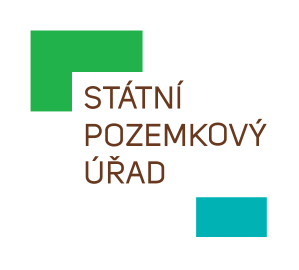  Sídlo: Husinecká 1024/11a, 130 00 Praha 3 - Žižkov, IČO: 01312774, DIČ: CZ 01312774Krajský pozemkový úřad pro Plzeňský kraj, Pobočka DomažliceHaltravská 438, Týnské Předměstí, 344 01 DomažliceNaše značka:	SPU 456974/2017Spisová značka:	2RP16944/2013-504202/03/01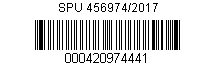 Vyřizuje.: 	Bc. Jitka PetružálkováTel.:		724029279ID DS:		z49per3E-mail:		j.petruzalkova@spucr.czDatum:		9.10.2017Komplexní pozemkové úpravy v katastrálním území Poděvousy a navazujících katastrálních území Srbice u Kolovče a Těšovice u Kolovče. 
 Zápis z úvodního jednáníDatum konání: 9. října 2017Místo konání: Poděvousy, Hospůdka u Trnky čp. 17Účastníci: dle prezenční listiny Přítomno 41 vlastníků z 97 zvaných, tj. 42,3 % V souladu s ustanovením § 7 zákona č. 139/2002 Sb., o pozemkových úpravách a pozemkových úřadech a o změně zákona č. 229/1991 Sb., o úpravě vlastnických vztahů k půdě a jinému zemědělskému majetku, ve znění pozdějších předpisů (dále jen „zákon“), bylo Státním pozemkovým úřadem, Krajským pozemkovým úřadem pro Plzeňský kraj, Pobočkou Domažlice (dále jen „pobočka“) svoláno úvodní jednání ke komplexním pozemkovým úpravám v katastrálním území Poděvousy a navazujících katastrálních územích Srbice u Kolovče a Těšovice u Kolovče.Úvodní jednání zahájil vedoucí Pobočky v Domažlicích Ing. Kaiser, přivítal přítomné a seznámil přítomné s programem jednání. Program jednání:představení zástupců Státního pozemkového úřadu, Krajského pozemkového úřadu, Pobočky Domažlice a zástupce zpracovatele KoPÚustanovení volební komiseseznámení se základními právními předpisyseznámení s cílem a významem pozemkových úprav pro vlastníky a pro katastr nemovitostíseznámení s postupem zpracování pozemkových úpravy (časový harmonogram jednotlivých etap prací dle smlouvy o dílo)seznámení s formou pozemkových úprav a obvodem pozemkové úpravy v k.ú. Poděvousyseznámení s činností sboru zástupcůvolba sboru zástupcůseznámení se zpracováním soupisů nároků – zpracovatel Ing. Krejčívyhlášení výsledků do sboru zástupcůdiskuze1. Byli představeni zástupci pobočky a zpracovatele: Za Pobočku Domažlice: Ing. Jan Kaiser		    Bc. Jitka Petružálková		    Mgr. Eva Jandová		    Ing. Lucie Paidarová  Za zpracovatele: Ing. Jiří KrejčíKontaktní údaje Státního pozemkového úřadu, Krajského pozemkového úřadu pro Plzeňský kraj, Pobočky Domažlice:vedoucí pobočky: Ing. Jan Kaiserodpovědná osoba pozemkové úpravy: Bc. Jitka Petružálková, tel. 724 029 279e-mail:j.petruzalkova@spucr.czadresa: Haltravská 438, 344 01 Domažlicee-mail: domazlice.pk@spucr.cztelefon: 727 956 737elektronická úřední deska:http://eagri.cz/public/web/mze/uredni-desky/statni-pozemkovy-urad/plzensky-kraj/pobocka-domazlice/Zpracovatelem komplexních pozemkových úprav (dále jen KoPÚ) v katastrálním území Poděvousy je firma GEOREAL spol. s r.o., se sídlem Hálkova 1059/12, 301 00 Plzeň, tel. 377 237 343, e-mail: georeal@georeal.cz.2. Ustanovení volební komiseDo volební komise byly navrženy: Mgr. Eva Jandová, Ing. Lucie Paidarová a paní Anděla Štefflová.Nikdo další se do velební komise nepřihlásil.3. Seznámení se základními právními předpisyPozemkové úpravy se provádějí dle zákona č. 139/2002 Sb. o pozemkových úpravách a pozemkových úřadech a o změně zákona č. 229/1991 Sb., o úpravě vlastnických vztahů k půdě a jinému zemědělskému majetku, ve znění pozdějších předpisů a prováděcí vyhláškou č. 13/2014 o postupu při provádění pozemkových úprav a náležitostech návrhu pozemkových úprav. 4. Cíle pozemkových úprav a význam pozemkových úprav pro vlastníky a pro katastr nemovitostíCíle pozemkových úprav:obnovení osobního vztahu lidí k zemědělské půdě a krajinězpřístupnění pozemků jejich vlastníkům a celkové zvýšení prostupnosti krajinyvytvoření podmínek pro racionální hospodaření na pozemcíchdůsledná ochrana zemědělské půdyochrana kvality vody, zvýšení retence v krajiněobnovení struktury krajiny z hlediska životního prostředíVýznam pozemkových úprav pro vlastníky:upřesnění vlastnictví pozemků co do výměry i polohyúprava tvaru pozemků a možnost jejich scelenímožnost reálného rozdělení spoluvlastnictvíbezplatné vytyčení pozemků v terénu po pozemkové úpravězpřístupnění pozemků sítí polních cestzvýšení tržní ceny pozemkůmožnost zahájení užívání svých pozemků dříve nepřístupnýchVýznam pozemkových úprav pro katastr nemovitostí:vznik digitální katastrální mapypřesné výměry pozemkůoprava případných nesprávnostíodstranění parcel ve zjednodušené evidencivyřešení duplicitního vlastnictvíVýsledkem pozemkové úpravy je obnovený digitální katastrální operát a schválený plán společných zařízení (PSZ).Veškeré náklady na pozemkové úpravy jsou hrazeny z prostředků státu.5. Seznámení s postupem zpracování pozemkových úpravy (časový harmonogram jednotlivých etap prací dle smlouvy o dílo)Zahájení pozemkové úpravy – žádosti vlastníků – úřední zahájení řízení veřejnou vyhláškou v případě dosažení 50% výměry ZPF ze žádostí – výběr zpracovatele – veřejná zakázka dle platných právních předpisů, na jehož základě se uzavře smlouva se zpracovatelemZeměměřické činnosti:-  nové zaměření prvků polohopisu v obvodu pozemkové úpravy  -  srpen 2016-  šetření hranic pozemků na vnějším a vnitřním obvodu pozemkové úpravy – šetření obvodů –    18.-19.5.2017Zpracování soupisu nároků vlastníků – leden 2018podkladem pro vypracování soupisu nároků vlastníků jsou údaje katastru nemovitostípozemky jsou řešené  - v obvodu pozemkové úpravy a neřešené – mimo obvod pozemkové úpravyu řešených pozemků je uvedena výměra, cena a vzdálenost od bodu dohodnutém na úvodním jednánípřítomnými byl odsouhlasen bod k určení vzdálenosti – střed obce  – kaplička, KN st. 56cena pozemků je stanovena na základě bonitní mapy z roku 1995 – úřední cena bez přirážek, ocenění se provádí dle cenových předpisů – zákona č. 151/1997 Sb. o oceňování majetku a o změně některých zákonů, ve znění pozdějších předpisů a dle vyhlášky č. 441/2013 Sb. v platném znění. Způsob oceňování pozemků: oceňují se pouze pozemky, které budou předmětem směny, přičemž pro stanovení nároků se použije základní cena podle cenového předpisu – ocenění provede zpracovatel.Způsob oceňování porostů: porosty se oceňují pouze na směňovaných pozemcích v obvodu KoPÚ – lesní porost, zeleň v zahradách a sadech. Zeleň na ostatních pozemcích se oceňuje jen na žádost vlastníka. Nárokové listy budou doručeny všem vlastníkům a vystaveny k veřejnému nahlédnutí na Pobočce Domažlice a na Obecním úřadě v Poděvousích na dobu 15 dnů. Vlastníci mohou podávat námitky ve lhůtě stanovené pozemkovým úřadem. Spoluvlastnictví k pozemkům lze rozdělit na základě dohody.  Plán společných zařízení (PSZ) – listopad 2018Plán společných zařízení předchází zpracování návrhu nového uspořádání pozemků. Týká se zejména následujících opatření:opatření ke zpřístupnění pozemků protierozní opatření pro ochranu ZPFvodohospodářská opatření a protipovodňová opatřeníopatření k ochraně a tvorbě životního prostředíOpatření jsou navržena ve veřejném zájmu. Na opatření pro společná zařízení se přednostně používají pozemky ve vlastnictví státu a potom ve vlastnictví obce (§ 9 odst. 17 zákona č. 139/2002 Sb.). Plán společných zařízení schvaluje zastupitelstvo obce. Návrh nového uspořádání pozemků – do 6/2019zpracovatel návrhu nového uspořádání pozemků projednává s dotčenými vlastníky nové uspořádání pozemků. Vlastníci se vyjadřují k návrhu – svůj souhlas, případně nesouhlas vlastníci potvrdí podpisem na soupisu nových pozemků. Vlastníkům pozemků navrhne pozemkový úřad nové pozemky tak, aby odpovídaly jejich původním pozemkům přiměřeně cenou, výměrou, vzdáleností a podle možností i druhem pozemku. Porovnání ceny, výměry a vzdálenosti navrhovaných pozemků s původními pozemky se provádí celkem za všechny pozemky vlastníka řešené v pozemkových úpravách. Kritéria přiměřenosti původních a navrhovaných pozemků jsou 4 % v ceně pozemků, 10 % ve výměře pozemků a 20 % ve vzdálenosti pozemků. Po projednání návrhu s vlastníky a odsouhlasení minimálně 60% výměry pozemků pobočka dle § 11 odst. 1 oznámí na své úřední desce a zároveň na úředních deskách dotčených obcí, kde bude možné po dobu 30 dnů nahlédnout do zpracovaného návrh. O vystavení návrhu pozemkový úřad vyrozumí známé účastníky a současně jim sdělí, že v této době mají poslední možnost uplatnit k návrhu své námitky  a připomínky u pozemkového úřadu. Po vystavení návrhu a vyřešení všech námitek a připomínek pozemkový úřad svolá závěrečné jednání, na kterém zhodnotí výsledky pozemkových úprav a účastníky seznámí s návrhem, o kterém bude rozhodnuto.Rozhodnutí o pozemkové úpravě – podzim 2019pozemkový úřad rozhodne dle § 11 odst. 4 zákona o schválení návrhu pozemkových úprav (tzv. I. rozhodnutí). Rozhodnutí o schválení návrhu pozemkový úřad oznámí doručením veřejnou vyhláškou a doručí všem známým účastníkům řízení. Po nabytí právní moci předá pozemkový úřad katastrálnímu úřadu rozhodnutí k vyznačení poznámky „schválené pozemkové úpravy“  do katastru nemovitostí. schválený návrh je závazným podkladem pro rozhodnutí pozemkového úřadu o výměně nebo přechodu vlastnických práv, určení výše úhrady a lhůty podle § 10 odst. 2 zákona č. 139/2002 Sb., případně o zřízení nebo zrušení věcného břemene k dotčeným pozemkům a pro zpracování obnoveného souboru geodetických informací (tzv. II. rozhodnutí). Pravomocné rozhodnutí společně s DKM předá pozemkový úřad katastrálnímu úřadu k zápisu do katastru nemovitostí.nabytím právní moci II. rozhodnutí dosavadní nájemní vztahy, zatímní bezúplatné užívání a časově omezený nájem k předmětným pozemkům, kterých se rozhodnutí týká, zanikají k 1. říjnu běžného roku. dle § 12 odst. 2 zákona č. 139/2002 Sb. pozemkový úřad zabezpečí na náklady státu vytyčení pozemků dle žádostí vlastníků, a to nejdříve po nabytí právní moci II. rozhodnutí. Lomové body takto vytyčených pozemků se označují trvalou stabilizací a jejich vytyčení nelze opakovaně hradit z prostředků státu. Realizace pozemkových úpravna základě schváleného návrhu pozemkových úprav stanoví pozemkový úřad po dohodě se sborem zástupců, místní samosprávou a se zřetelem na finanční zajištění postup realizace pozemkový úprav.na jednání byly promítnuty příklady realizace plánu společných zařízení již ukončených pozemkových úprav.6. Seznámení s formou a obvodem pozemkové úpravy v k.ú. PoděvousyPozemková úprava byla zahájena 24.12.2013 na základě žádostí vlastníků zemědělské půdy o celkové výměře 111,74 ha, která činí 53,87 % z celkové výměry zemědělské půdy v dotčeném katastrálním území. Forma: komplexní pozemková úpravaVnější obvod byl stanoven v současných katastrálních hranicíchVnitřní obvod – po hranicích zastavěné části obceZ obvodu byly vyloučeny lesní celky na severovýchodě území. Celková výměra pozemků v obvodu: 205 haPočet vlastníků a spoluvlastníků: 103Počet listů vlastnictví: 89Počet řešených parcel: 8887. Seznámení s činností sboru zástupcůDle § 5 odst. 5 zákona č. 139/2002 Sb. si vlastníci pozemků zvolí sbor zástupců. Činnosti sboru zástupců:sbor zástupců se volí na úvodním jednáníčinnosti sboru zaniká zápisem KoPÚ do katastru nemovitostína vlastníka řešených pozemků připadá 1 hlasovací lístekpozemkový úřad jmenuje svého zástupceobec jmenuje svého zástupcepočet členů sboru musí být lichý 5 až 15 členůsbor se vyjadřuje k plánu společných zařízenípři zpracování návrhu pozemkové úpravy posuzuje jednotlivé varianty návrhu pozemkové úpravyposuzuje navrhovaná opatřenívyjadřuje se k podaným připomínkám podaných v průběhu pozemkové úpravyvyjadřuje se k návrhu pozemkové úpravyspolupracuje při realizaci pozemkové úpravystanovisko sboru nenahrazuje projednání návrhu pozemkové úpravy s vlastníky !!!!!!stanovisko sboru nenahrazuje rozhodnutí pozemkového úřadunení přípustné zastupování zvoleného člena sboru jinou osobousbor se při své činnosti řídí jednacím řádem8. Volba členů sboru zástupcůPobočka Domažlice ve spolupráci s Obcí Poděvousy sestavila návrh členů sboru zástupců. Navrženi kandidáti na členství ve sboru kandidaturu přijali. Nevoleným členem sboru je zástupce Zemědělské společnosti Srbice a.s., která vlastní více jak 10 % výměry zemědělské půdy zahrnuté do pozemkové úpravy. Členové sboru budou zvoleni tajnou volbou přítomnými vlastníky. Kandidáti do sboru zástupců:Bubla Miloš, Poděvousy 9Nový Milan, Poděvousy 34Peteřík Václav, Poděvousy 74Šleis Petr, Poděvousy 50Tomášek Jan, Poděvousy 85.9. Seznámení se zpracováním nárokových listůSlova se ujal zástupce zpracovatelské firmy Ing. Krejčí a seznámil přítomné se zpracováním soupisů nároků, které bude Pobočka Domažlice rozesílat vlastníkům do vlastních rukou začátkem příštího roku. Vyzval vlastníky, aby se zúčastnili jednání k nárokovým listům, které bude po rozeslání nárokových listů na Obecním úřadě v Poděvousích. Je možné si domluvit také individuální schůzku s projektantem, kontakt bude uveden v průvodním dopise k nárokovým listům. Dále vyzval vlastníky, aby si do té doby promysleli své požadavky na  scelení pozemků. 10. Výsledky voleb: (viz. zápisy o volbě sboru ve spisu)Jednotliví kandidáti byli představeni účastníkům úvodního jednání a byla provedena tajná volba.Pořadí zvolených členů sboru zástupců:1. Nový Milan2. Šleis Petr3. Bubla MilošNáhradníci:1. Peteřík Václav2.Tomášek JanNevolenými členy sboru budou:Bc Jitka Petružálková - za Státní pozemkový úřad, Pobočku Domažlice Ing. Vít Veselý - za Obec Poděvousy Ing. Hana Pluhařová - za Obec Srbice Zemědělská společnost Srbice a.s. – Ing. Pavel Vrba – 10% výměry11. DiskuzeNa závěr byli účastníci jednání vyzvání k diskusi. Nikdo z přítomných nevznesl žádný dotaz.Zapsala: Bc. Jitka Petružálková v.r.Ověřil: Ing. Jan Kaiser v.r.Zápis z úvodního jednání bude zaslán všem účastníkům řízení současně se soupisy nároků.